   КОНТРОЛЬНО-СЧЕТНАЯ ПАЛАТА  МУНИЦИПАЛЬНОГО ОБРАЗОВАНИЯ СЛЮДЯНСКИЙ РАЙОН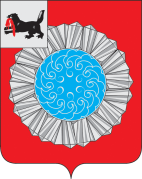 ЗАКЛЮЧЕНИЕ №  05-07/01ПО ЭКСПЕРТИЗЕ ПРОЕКТА РЕШЕНИЯ ДУМЫМУНИЦИПАЛЬНОГО ОБРАЗОВАНИЯ СЛЮДЯНСКИЙ РАЙОН «ОБ УТВЕРЖДЕНИИ  ПРОГНОЗНОГО ПЛАНА (ПРОГРАММЫ) ПРИВАТИЗАЦИИМУНИЦИПАЛЬНОГО ИМУЩЕСТВА МУНИЦИПАЛЬНОГО ОБРАЗОВАНИЯ СЛЮДЯНСКИЙ РАЙОННА 2020 ГОД»20.01.2020 г.                                                                                                г. Слюдянка         Заключение по экспертизе проекта решения Думы муниципального образования  Слюдянский район  «Об утверждении Прогнозного  плана (программы)  приватизации муниципального имущества муниципального образования Слюдянский район на 2020 год»  (далее – Заключение)  подготовлено   аудитором Контрольно-счетной палаты муниципального образования Слюдянский район  Малаховой Л.Ю.,  на основании  Положения о Контрольно-счетной палате муниципального образования Слюдянский район,  по поручению  Думы МО Слюдянский район.       Заключение  подготовлено с учетом норм Гражданского кодекса  РФ и Федеральных законов от 21.12.2001 г. № 178-ФЗ «О приватизации государственного и муниципального имущества» (далее ФЗ № 178-ФЗ), от 06.10.2003 г. № 131-ФЗ «Об общих принципах организации местного самоуправления в РФ» (далее ФЗ 131-ФЗ), Устава муниципального образования  Слюдянский район. Проект решения Думы муниципального образования Слюдянский «Об утверждении  Прогнозного плана (программы)  приватизации муниципального имущества муниципального образования Слюдянский район на 2020 год» представлен в Контрольно-счетную палату МО Слюдянский район  17.01.2020  г.        Соответствие Проекта решения требованиям законодательства.  Согласно  ГК собственнику принадлежат права владения, пользования и распоряжения своим  имуществом. Собственник вправе по своему усмотрению совершать в отношении принадлежащего ему имущества любые действия, не противоречащие закону и иным правовым актам и не нарушающие права и охраняемые законом интересы других лиц, в том числе отчуждать свое имущество в собственность другим лицам, передавать им, оставаясь собственником, права владения, пользования и распоряжения имуществом, отдавать имущество в залог и обременять его другими способами, распоряжаться им иным образом.  В соответствии со ст. 217 ГК имущество, находящееся в муниципальной собственности, может быть передано его собственником в собственность граждан и юридических лиц в порядке, предусмотренном законами о приватизации государственного и муниципального имущества. При приватизации государственного и муниципального имущества предусмотренные настоящим Кодексом положения, регулирующие порядок приобретения и прекращения права собственности, применяются, если законами о приватизации не предусмотрено иное.    2. В соответствии со ст.10 ФЗ № 178-ФЗ Порядок планирования приватизации имущества, находящегося в муниципальной собственности определяется органами самоуправления.     3. Порядком управления и распоряжения имуществом, находящимся в муниципальной собственности муниципального образования Слюдянский район, утвержденным решением Думы муниципального образования Слюдянский район от 29.09.2011 г. № 42 V– рд (ред. от 25.06.2015г.), предусмотрен Порядок разработки Прогнозного плана (программы)  приватизации муниципального имущества. 4. Представленный проект решения Думы предлагает утвердить Прогнозный план (программу) приватизации муниципального имущества на 2020 год.4.  В программу приватизации включен автобус КАВЗ 4235-32, государственный номер Е 120 ТТ, 2009 года выпуска, согласно паспорта 45 МУ 808303 транспортное средство принадлежит муниципальному казенному учреждению «Межотраслевая централизованная бухгалтерия муниципального образования Слюдянский район».5. На основании ходатайства МКУ «Межотраслевая централизованная бухгалтерия муниципального образования Слюдянский район» о продаже автобуса КАВЗ 4235-32, государственный номер Е 120 ТТ, 2009 года выпуска в связи с техническим износом, транспортное средство включено в Программу приватизации на 2020 год. 6. Начальная цена приватизации имущества будет установлена независимым оценщиком на основании отчета об оценке рыночной стоимости имущества, определяемой в соответствии с Федеральным законом от 29.07.1998 г. № 135 ФЗ «Об оценочной деятельности в Российской Федерации». 7. На основании вышеизложенного, автобус КАВЗ 4235-32, государственный номер Е 120 ТТ, 2009 года выпуска может быть включен в Прогнозный план (программу) приватизации  муниципального имущества муниципального образования Слюдянский район на 2020 год.     Представленный на экспертизу проект решения Думы муниципального образования  Слюдянский район «Об утверждении Прогнозного  плана (программы)  приватизации муниципального имущества муниципального образования Слюдянский район на 2020 год»   в целом соответствует   действующему законодательству и может  быть рекомендован для рассмотрения  районной Думой.  Аудитор КСП муниципального района                                                  Л.Ю. Малахова